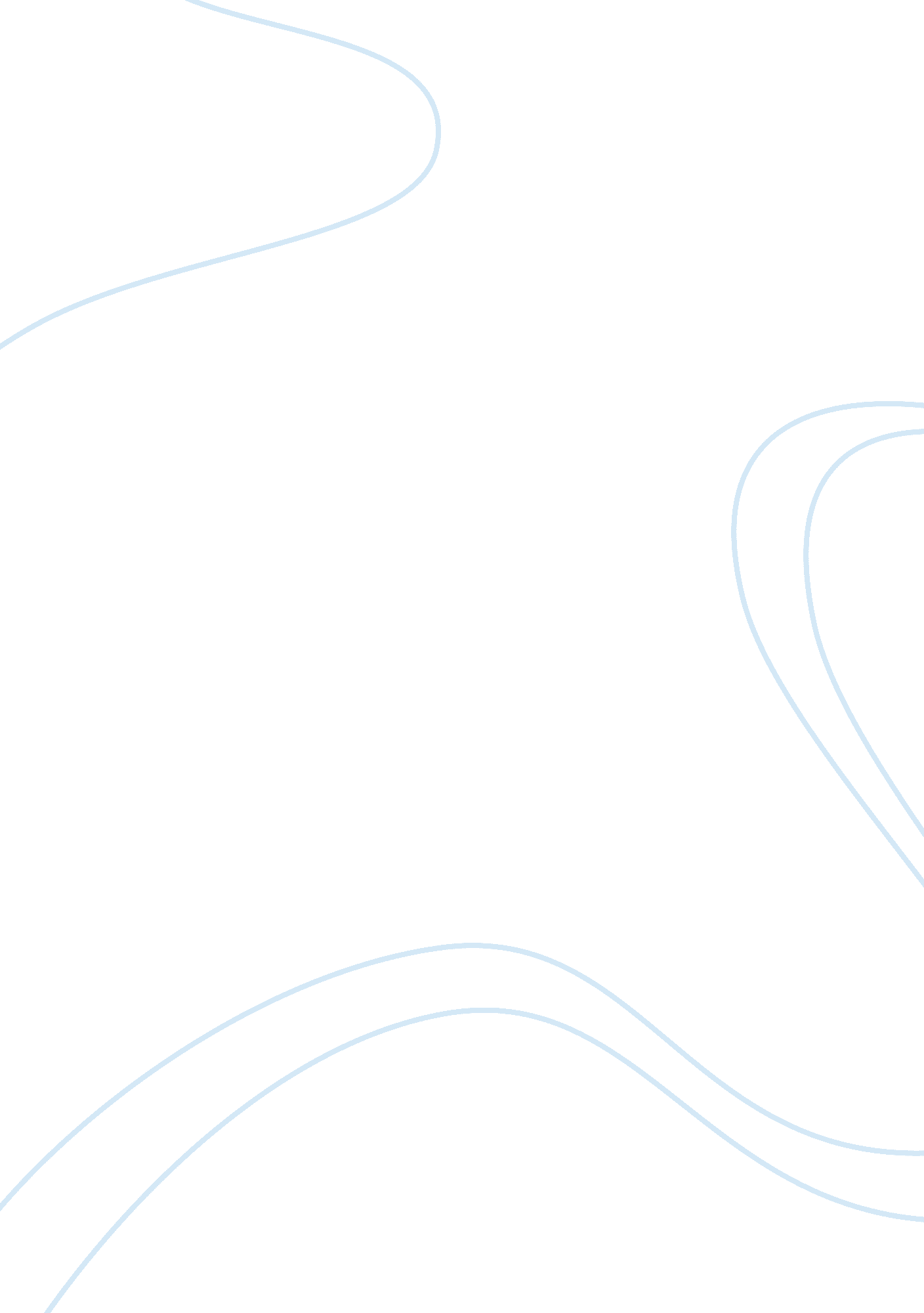 Aptitude test: overview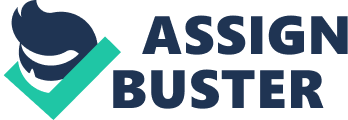 The written test will be of Objective type consisting of General Awareness General English Quantitative Aptitude Reasoning Ability and Marketing Aptitude/ Computer knowledge. The questions in these objective tests, except for the test of General English, will be printed in bilingual i. e. , English & Hindi. There will be negative marks for the wrong answers in the Objective tests. 1/4th marks will be deducted for each wrong answer. Candidates will have to pass in each of the objective tests. SBI Bank Clerk Exam previous year question Paper with answers. Which of the following has been selected for best parliamentarian of the year award 2007 a) Priya Ranjan Das Munshi b) Mani Shankar Aiyyar c) P. Chidambaram d) Sushama Swaraj ANS : a Fernando Lugo's name was in news recently as he has taken over as the president of a) Paraguay b) Sudan c) Afghanistan d) Pakistan ANS : a ISRO has launched successfully ten satellites through PSLV-C9 on A. 15th March, 2008 B. 30th March, 2008 C. 28th April, 2008 D. 4th May, 2008 ANS : c The newly constituted National Knowledge Commission is headed by a) C. Rangarajan b)Prof. R. S. Sharma c) Sam Pitroda d) Ms. Girija Vyas ANS : c India enacted an important event of Indian National Movement celebrating the seventy- fifth anniversary. Which was it? a) Quit India Movement b) Delhi Chalo Movement c)Civil DisobedienceMovement d) Non – Cooperation Movement ANS : c Pope Benedict XVI belongs to which country? a) Italy b) Germany c) France d) Poland ANS : b The media campaign " The World Is Waiting" is related to which of the following companies? a) Lufthansa b) Qatar Airways c) Indian Airlines d) British Airways ANS : d Who among the following has been elected as President of the International Council ofScienceUnion? a) E. Sreedharan b) N. Ram c) M. G. K. Menon d) Goverdhan Mehta ANS : d Which of the following countries launched the smallest combat aircraft in the world? a) Germany b) India c) Russia d) USA ANS : b Who among the following British Governor- Generals shifted India's capital from Calcutta to Delhi in 1911? a) Lord Louis Mountbatten b) Lord Canning c) Lord Hardinge d) Warren Hastings ANS : c " Golden Handshake" is the term associated with a) Share market b) Retirement benefits c) Voluntary retirement benefits d) Smuggling ANS : c Which of the following is the first surface- to- surface missile in India? a) Prithvi b) Trishul c) Agni d) Naag ANS : a Which country will be host 15th SAARC Summit in 2008 ? a) Maldives b) Sri Lanka c) India d) Pakistan ANS : b Mist is caused by a) Dry ice b) Ice at low temperature c) Water vapours at low temperature d) Carbon- monoxide in solid form ANS : c Who among the following has been chosen the Miss India Universe for the year 2008 ? a) Parvathy Omanakuttan b) Simaran Kaur Mundi c) Amrita Thapar d) Tanvi Vyas ANS : b Who among the following was the author of " Rajtarangini", commonly regarded as the first genuine history of India written by an Indian? a) Banbhatta b) Ravikirti c) Pushpadanta d) Kalhana ANS : d Who among the following advocated Scientific Socialism? a) Robert Owen b) Proudhon Pierre Joseph c) Karl Marx d) Saint Simon Henri Claude ANS : c Which of the following Articles of the Indian Constitution deal with the Directive Principles of State Policy? a) 26 to 41 b) 31 to 56 c) 36 to 51 d) 41 to 66 ANS: c Which one of the following travelers is not associated with the description of the glories of Vijayanagar kingdom? a) Abdur Razzaq b) Paes c) Ibn Batutah d) Nuniz ANS : c : Abdur Razzaq- Deva Raya II Paes- Krishna Deva Raya Ibn Batutah- Harihara I Nuziz- Achyut Deva Raya The Chinese pilgrim Fa – Hien visited India during the reign of a) Kanishka b) Chandragupta I c) Chandragupta II d) Harshavardhana ANS : c Which of the following is the economic growth percentage projected in the 11th Five Year Plan draft that was approved by the Planning Commission in November 2007? a) 8% b) 9% c) 9. 5% d) 10% ANS : b The Indian Navy's only sailing ship, which returned to Kochi after a 10- month voyage around the globe is, a) INS Vibhuti b) INS Tarangini c) INS Prabhat d) INS Viraat ANS : b Who among the following is the Director General of International Monetary Fund (IMF) ? ) Thaksin Shinawatra b) Liang Guanglie c) Dominique Strauss Kahn d) Paul Wolfowitz ANS : c Who is the author of the book " Super Star India : From Incredible to Unstopable"? a) Shobha De b) Hillory Clinton c) Dalai Lama d) Imran Khan ANS : a What does CECA stand for? a) Community Enabled Cooperative Arrangement b) Comprehensive Ecological Cooperation Agreement c) Comprehensive Ecological Cooperation Arrangement d) Comprehensive Economic Cooperation Agreement ANS : d John wheeler was associated with a) Physics b) Chemistry c) Botany d) History Ans : a 